RESUME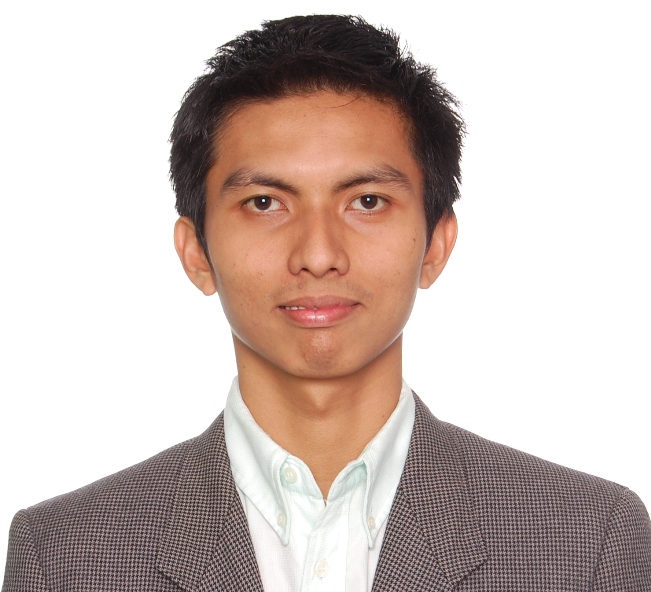 Personal Information:	Experienced Medical Technologist with DHA certification, with 10 years of experience as a Medical Technologist and Bachelor’s degree in Medical Technology. Educational Background:                           Work experience:Skill HighlightsLaboratory diagnostic equipmentClinical assays proficiencyQuality Control procedures and Lab equipment calibrationComplex problem solverTest results interpretation, validity and verificationExcellent lab practicesExceptional multi-taskerDetails of Work Experience:InternshipsMedical Center Manila June 7, 2004 - December 6, 2004 Philippine Heart Center December 1, 2004 – May 31, 2005	ExternshipPhilippine Heart CenterNovember 2006 to February 2007 at March 2, 2007 up to PresentPhilippine Heart Center, Philippines (www.phc.gov.ph)East Avenue, Quezon CityDuties and Responsibilities:Clinical Microscopy, Assistant Section SupervisorAssisted the Laboratory manager and Laboratory supervisor as needed for Accreditation Canada International (ACI) Updates Standard operating procedures for new Clinical Microscopy tests. Manage Clinical Microscopy Internal and External quality control (MLE) and corrective actionWork alternately on 3 shifts: AM shift, PM shift, and MN shift by rotation or when assigned.Performs all routine laboratory procedures and special examinations both automated and manual method.PhlebotomyCollection of blood samples during scheduled warding time.Does blood extraction at outpatient section of the laboratory.HistopathWith 4 years’ experience on Histopathology SectionPerforms tissue processing, embedding, cutting, staining and mounting.Performs cytology and cell block processingPerforms E-prep for cytologyPerforms special staining.Performs Immunohistochemical staining MicrobiologyPrepares culture media like BAP (Blood Agar Plate), CAP (Chocolate Agar Plate), McConkey Agar, BHI (Brain Heart Infusion Agar), Mueller Hinton Agar and other biochemical confirmatory media.Performs Gram’s staining, AFB (Acid Fast Bacilli) staining, KOH preparation (for fungi) and India ink staining (for C. neoformans)Performs different biochemical for identification of microorganisms like Coagulase test, Catalase Test IMVC etc.Does Culture and Sensitivity tests.Serology and ImmunologyPerforms ASO titer, RA, CRP, PSA, ANA, AFP, CEA, Troponin I and Troponin T.Clinical ChemistryDoes chemical analyses other than serum samples including urine, CSF, Pleural fluid and Pericardial Fluid	HematologyPerforms Complete Blood Count which includes Hemoglobin, Hematocrit, Red Blood Cell count, White Blood cell count and Platelet count.Performs platelet function such as Bleeding timePerforms other special procedures in Hematology like ESR, Malarial smear, Peripheral and Morphological examination of blood smears and preparation and analyses of Cerebrospinal, Pleural, Pericardial, and Peritoneal fluids.Performs Coagulation test like PTT (Partial Thromboplastin Time), PTPA (Prothrombin Time)Blood BankingConducts donor screening by taking patient’s history and vital signs (pulse rate, respiratory rate, temperature and blood pressure) followed by routine determination of hemoglobin, hematocrit, and blood type.Performs bloodletting of donors which are executed by aseptic technique.Carries out screening tests for donors including hepatitis screening, HIV, screening, syphilis screening (using RPR reagents) anti Hepatitis C Virus drug assays and malarial screening.Does Broad-spectrum compatibility testing to detect incompatible antibodies covering the three phases (saline phase, anti-human globulin phase and coomb’s phase.Does Blood component preparation: PRBC (Packed Red Blood Cells), Platelet Concentrate, Platelet rich Plasma, Fresh Frozen plasma and cryoprecipitate.Clinical MicroscopyMacroscopic and Microscopic examination of the urine, test strip and reagents for confirmatory test. Urine ketone, pregnancy test, sperm analysis. Performs direct examination and special procedures or stool to identity ova and parasites. Stools are also tested for occult blood. H. pylori examination are done using test kits either serum or stool can be used.May 25, 2006 – June 21, 2006Medical Center Manila, PhilippinesMedical Technologist reliever for Clinical microscopy section and Phlebotomy sectionMachines and special equipment handled:Histopath Section: Leica microtome, Shandon Cryostat. Citadel automatic Tissue Processor, Thermo Microm HM 325 microtomeHematology Section: Unicel DxH800, ACL Top 500, ACL Top 300, LH750 Coulter (Automated analyzer), Thrombolyzer (Automated analyzer), Sysmex (Automated analyzer), Coulter STKS, (Automated analyzer)Clinical Chemistry Section: Vitros Fusion, Vitros 950 (Automated analyzer), Vitros 250 (Automated analyzer), Prestige 24i (Automated analyzer) Vidas PC (Automated analyzer), Biorad D10Immunology & Serology Section: Vidas PC (Automated analyzer), Vitros 950 (Automated analyzer), Vitros 250 (Automated analyzer), Prestidge 24i (Automated analyzer)Clinical Microscopy Section: iQSelect Iris 200, Ichem 100 Iris, Ichem Velocity, IQ200 Elite automated microscopy systemBlood Bank Section: Refrigerated Centrifuge Sigma 8K10 (B.Braun), Teruflex Tube sealer, Kelvinator scientific plasma freezer, Revco Blood bank refrigerator, serofuge, Sorvall RC 3C+.Bacteriology Section: Becton Dickinson Bactec, BacT – Alert, VitekDate of Registration (PRC): March 23, 2006Courses/Conferences/ Workshops Attended:1. November 23-25, 2016		Philippine Society for Microbiology and Infectious DiseaseCrowne Plaza, Ortigas2. Nov. 8-10, 2016	Philippine Association of Medical Technologist (PAMET)    Marriot Hotel, Resorts World Manila	Convention3. April 21,22,23, 2015	Emergency Preparedness Orientation Course      HRD Training room, Medical	        Building, 4. December 1-3, 2014	PAMET Convention      PICC, Roxas Blvd, Pasay City5. October 22, 2013	American Heart Association      Philippine 	Basic Life Support       Department of Education,       Training and Research6. June 19-21, 2013	Emergency Preparedness Orientation Course      HRD Training room, Medical	        , 7.   February 14, 2013	Certificate of Appreciation, 5 years of service      DAPA Hall      Philippine I hereby certify that the above information are true and correct.Name	Rodolfo Rodolfo.370551@2freemail.com 	NationalityFilipinoDate of Birth18/05/1984GenderMaleMarital StatusSingleLanguages knownFilipino and EnglishVisa Status		Visit VisaVisa Expiry	August 2017Passport Expiry	12/09/2018CourseInstitution, City, CountryPeriodBachelor of Science in Medical Technology  , June/2001 to March/2005DesignationHospital Name (Bed Capacity), City, CountryDepartmentService PeriodMedical Technologist I
Philippine Heart Center (453 bed capacity), Quezon City, Philippines Division of Laboratory MedicineMarch 2, 2007 to Present